ภาคผนวกชั่วโมงที่ ๒เพลงการเอ๋ยกา กาเอ๋ยกา บินโฉบไปมา ร้อง กา กา กา (ซ้ำ) ...........แถบประโยค				พ่อ        อ่าน	  หนังสือ				พี่          อยู่       	  บ้าน				แม่          ดู		   กา				พ่อ         ทำ		  นา				แม่          ถู		  ขา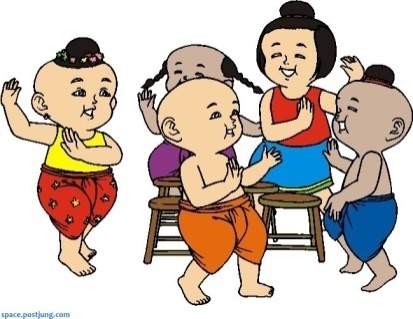 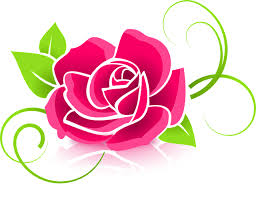 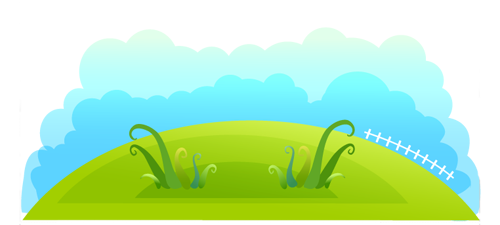 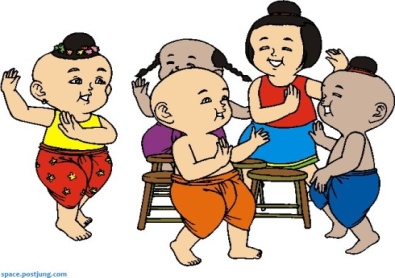 เกมเลียนเสียงสัตว์ครูทำสลากเขียนชื่อสัตว์  ๔  ชนิด คือ เป็ด  หมู  ไก่  แมว  นักเรียนออกมาจับสลากคนละใบเริ่มเล่นเกม ครูให้สัญญาณ นักเรียนพร้อมร้องเลียนเสียงสัตว์ เพื่อหากลุ่มที่เป็นสัตว์ชนิดเดียวกันเมื่อเจอกลุ่มแล้วให้นั่งลงพร้อมปฏิบัติตามกิจกรรม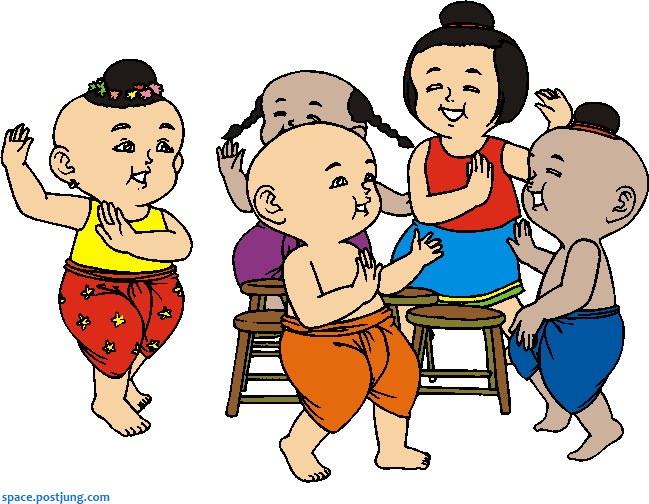 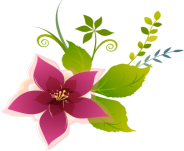         แบบฝึกหัดคำสั่ง ใช้คำต่อไปนี้แต่งประโยคสั้นๆ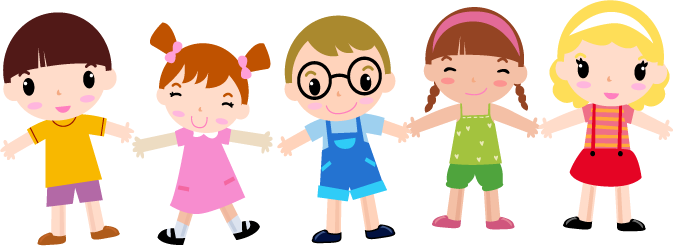 ชื่อ  ............................................................................................ชั้น.....................